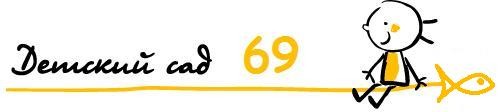 муниципальное дошкольное образовательное учреждениедетский сад № 69Проект в подготовительной группе детского сада.Тема : «Зимние забавы».                                                                                         Выполнила: воспитатель                                                                                                              Ремизова И.Ю.                                                   г.Рыбинск                                             Ярославской областиУчастники проекта: воспитатели подготовительной группы, дети подготовительной группы и  их родители.Возраст участников: 6-7 лет.Вид проекта: творческий.Длительность проекта: 3 месяца ( среднесрочный проект).                                 Пояснительная записка.Актуальность темы:Пришла зима. Выпал снег. . Зима это не один день, а целых три месяца! Как сделать, чтобы участок нашей группы был оформлен красиво. Чтобы были сделаны такие постройки на участке, которые бы приносили радость детям и разместились на нашем участке.Цель: Создание условий для организации двигательной активности и оздоровительной работы с детьми в зимний период.Задачи: Формировать у детей привычку к здоровому образу жизни и потребность в разнообразной самостоятельной двигательной деятельности на воздухе. Развивать у детей физические качества: ловкость, быстроту во время прогулок зимой на участке детского сада. Воспитывать у детей нравственно – волевые качества, коммуникативные способности и трудолюбие в ходе коллективной деятельности. Привлекать родителей к активному взаимодействию с педагогами ДОУ, к непосредственному участию в строительстве горки, оказанию помощи педагогам.Результат: у детей сформированы знания о зимних забавах.Продукт проектной деятельности: изготовить альбома с рисунками детей, строительство горки детьми вместе с педагогами и родителями.,Презентация.Этапы работы над проектом.Первый этап.Обсуждение с детьми: что дети любят делать зимой.(кататься на лыжах, коньках, на ледянках с горки кататься, играть в снежки)Второй этап.       Что можно сделать у нас на участке? (горку, каток, крепость. слепить снеговика)Дети рисуют свои предложений и рассказывают ,как их можно реализовать. Третий этап.     Дети выбирают идею проекта При этом они учитывают : размеры участка, безопасность, возможности, время выполнения.Дети решили построить горку на участке. Привлечь к этому педагогов и родителейЧетвертый этап.Реализация проекта.( постройка горки).Пятый этап. Оформление альбома с рисунками детей «Зимние забавы»Презентация «Как мы решили построить горку на участке.»Шестой этап.Альбом и презентацию показали детям старшей группы и рассказали им: « почему мы решили построить горку на участке.»